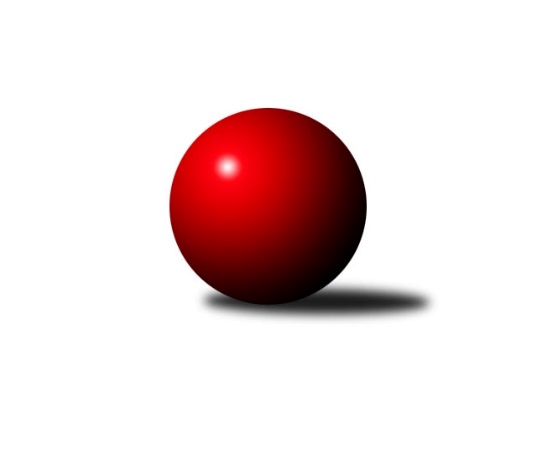 Č.7Ročník 2018/2019	10.11.2018Nejlepšího výkonu v tomto kole: 2638 dosáhlo družstvo: TJ Nová Ves u Českých Budějovic Jihočeský KP1 2018/2019Výsledky 7. kolaSouhrnný přehled výsledků:KK Hilton Sez. Ústí B	- TJ Nová Ves u Českých Budějovic 	3:5	2618:2638	5.5:6.5	9.11.TJ Kunžak B	- TJ Tatran Lomnice nad Lužnicí 	2:6	2527:2623	5.0:7.0	9.11.TJ Spartak Soběslav 	- TJ Jiskra Nová Bystřice B	5:3	2367:2307	6.0:6.0	9.11.TJ Loko Č. Budějovice B	- TJ Dynamo Č. Budějovice A	5:3	2481:2466	6.0:6.0	9.11.KK Český Krumlov A	- TJ Sokol Písek A	6:2	2576:2369	9.0:3.0	9.11.TJ Sokol Chotoviny B	- KK Hilton Sez. Ústí A	3:5	2568:2577	6.0:6.0	10.11.Tabulka družstev:	1.	TJ Tatran Lomnice nad Lužnicí	7	5	1	1	37.0 : 19.0 	48.5 : 35.5 	 2477	11	2.	TJ Loko Č. Budějovice B	7	5	0	2	33.0 : 23.0 	45.0 : 39.0 	 2445	10	3.	TJ Nová Ves u Českých Budějovic	7	4	0	3	32.5 : 23.5 	42.5 : 41.5 	 2520	8	4.	KK Hilton Sez. Ústí A	7	4	0	3	32.0 : 24.0 	47.5 : 36.5 	 2530	8	5.	TJ Spartak Soběslav	7	4	0	3	30.0 : 26.0 	46.0 : 38.0 	 2492	8	6.	TJ Sokol Písek A	7	4	0	3	26.5 : 29.5 	39.0 : 45.0 	 2484	8	7.	TJ Dynamo Č. Budějovice A	7	3	1	3	31.0 : 25.0 	48.5 : 35.5 	 2467	7	8.	TJ Sokol Chotoviny B	7	3	0	4	25.0 : 31.0 	40.5 : 43.5 	 2422	6	9.	KK Český Krumlov A	7	2	2	3	24.0 : 32.0 	33.5 : 50.5 	 2388	6	10.	KK Hilton Sez. Ústí B	6	2	1	3	23.0 : 25.0 	36.0 : 36.0 	 2469	5	11.	TJ Kunžak B	6	1	0	5	13.0 : 35.0 	28.0 : 44.0 	 2432	2	12.	TJ Jiskra Nová Bystřice B	5	0	1	4	13.0 : 27.0 	25.0 : 35.0 	 2374	1Podrobné výsledky kola:	 KK Hilton Sez. Ústí B	2618	3:5	2638	TJ Nová Ves u Českých Budějovic 	Michal Klimeš	 	 208 	 225 		433 	 0:2 	 460 	 	232 	 228		Jan Tesař	Filip Mikuláštík	 	 222 	 209 		431 	 2:0 	 423 	 	216 	 207		Martin Jesenič	Jiří Mára	 	 204 	 225 		429 	 1:1 	 425 	 	194 	 231		Vladimír Vlček	Miloš Mikulaštík	 	 242 	 200 		442 	 1.5:0.5 	 403 	 	203 	 200		Dobroslava Procházková	Vladimír Vondráček	 	 212 	 243 		455 	 1:1 	 457 	 	242 	 215		Saša Sklenář	Pavel Blažek	 	 212 	 216 		428 	 0:2 	 470 	 	247 	 223		Martin Vašíčekrozhodčí: BlažekNejlepší výkon utkání: 470 - Martin Vašíček	 TJ Kunžak B	2527	2:6	2623	TJ Tatran Lomnice nad Lužnicí 	Zdeněk Správka	 	 195 	 188 		383 	 0:2 	 495 	 	248 	 247		Jiří Doktor	Radek Hrůza	 	 214 	 196 		410 	 0:2 	 435 	 	236 	 199		Rudolf Pouzar	Veronika Brtníková	 	 213 	 220 		433 	 1:1 	 425 	 	228 	 197		Zdeněk Doktor	Radek Hrůza	 	 210 	 196 		406 	 1:1 	 414 	 	220 	 194		Jan Nosek	Pavel Jirků	 	 250 	 236 		486 	 2:0 	 444 	 	216 	 228		Marek Baštýř	Josef Brtník	 	 201 	 208 		409 	 1:1 	 410 	 	207 	 203		Jan Slipkarozhodčí: Hrůza RadekNejlepší výkon utkání: 495 - Jiří Doktor	 TJ Spartak Soběslav 	2367	5:3	2307	TJ Jiskra Nová Bystřice B	Jaroslav Chalaš	 	 212 	 199 		411 	 1:1 	 382 	 	173 	 209		Jan Havlíček ml.	Alena Dudová	 	 191 	 192 		383 	 0:2 	 388 	 	193 	 195		Richard Paul	Vlastimil Šlajs	 	 191 	 158 		349 	 0:2 	 386 	 	196 	 190		Jan Kándl	Luboš Přibyl	 	 206 	 178 		384 	 2:0 	 354 	 	186 	 168		Michaela Běhounová	Jan Štefan	 	 210 	 232 		442 	 2:0 	 391 	 	184 	 207		Jaroslav Štěrba	Jindřich Kopic	 	 213 	 185 		398 	 1:1 	 406 	 	185 	 221		Marek Běhounrozhodčí: Němec PavelNejlepší výkon utkání: 442 - Jan Štefan	 TJ Loko Č. Budějovice B	2481	5:3	2466	TJ Dynamo Č. Budějovice A	Jan Sýkora	 	 209 	 258 		467 	 2:0 	 358 	 	185 	 173		Petr Čech	Karel Vlášek	 	 248 	 196 		444 	 1:1 	 389 	 	190 	 199		Jiří Nekola	Jiří Douda	 	 207 	 195 		402 	 2:0 	 400 	 	206 	 194		Patrik Postl	Bedřich Vondruš	 	 193 	 187 		380 	 0:2 	 463 	 	211 	 252		Petr Mariňák	Jiří Bláha	 	 210 	 192 		402 	 0:2 	 431 	 	219 	 212		Martin Soukup	Lukáš Klojda	 	 215 	 171 		386 	 1:1 	 425 	 	202 	 223		Vít Ondřichrozhodčí: Jiří BLÁHANejlepší výkon utkání: 467 - Jan Sýkora	 KK Český Krumlov A	2576	6:2	2369	TJ Sokol Písek A	Martin Kouba	 	 219 	 227 		446 	 2:0 	 421 	 	218 	 203		Tomáš Brückler	Pavel Bečák	 	 197 	 188 		385 	 1:1 	 394 	 	195 	 199		Vladislav Papáček	Libor Doubek	 	 249 	 218 		467 	 2:0 	 338 	 	162 	 176		Petr Zítek	Ladislav Boháč	 	 233 	 215 		448 	 2:0 	 392 	 	197 	 195		Petr Kolařík	Hana Poláčková	 	 204 	 200 		404 	 0:2 	 415 	 	207 	 208		Alexandra Králová	Ilona Hanáková	 	 227 	 199 		426 	 2:0 	 409 	 	219 	 190		Jitka Koreckározhodčí: Hanáková IlonaNejlepší výkon utkání: 467 - Libor Doubek	 TJ Sokol Chotoviny B	2568	3:5	2577	KK Hilton Sez. Ústí A	Jan Chobotský	 	 224 	 254 		478 	 1:1 	 471 	 	228 	 243		Michal Mikuláštík	Alena Makovcová	 	 197 	 245 		442 	 1:1 	 421 	 	224 	 197		Dušan Lanžhotský	Iva Svatošová	 	 214 	 208 		422 	 2:0 	 405 	 	206 	 199		Jozef Jakubčík	Pavel Makovec	 	 181 	 205 		386 	 1:1 	 405 	 	207 	 198		Pavel Vrbík	Gabriela Kučerová	 	 210 	 228 		438 	 1:1 	 439 	 	233 	 206		Dušan Jelínek	Lenka Křemenová	 	 207 	 195 		402 	 0:2 	 436 	 	218 	 218		Andrea Blažkovározhodčí: A.MakovcováNejlepší výkon utkání: 478 - Jan ChobotskýPořadí jednotlivců:	jméno hráče	družstvo	celkem	plné	dorážka	chyby	poměr kuž.	Maximum	1.	Jiří Doktor 	TJ Tatran Lomnice nad Lužnicí 	440.50	302.2	138.3	4.9	4/4	(495)	2.	Saša Sklenář 	TJ Nová Ves u Českých Budějovic 	440.33	294.5	145.8	4.4	3/4	(476)	3.	Michal Mikuláštík 	KK Hilton Sez. Ústí A	438.50	296.7	141.8	4.5	5/5	(497)	4.	Martin Vašíček 	TJ Nová Ves u Českých Budějovic 	435.83	306.0	129.8	7.4	3/4	(470)	5.	Jan Švarc 	KK Hilton Sez. Ústí A	434.50	294.8	139.8	5.1	4/5	(469)	6.	Libor Doubek 	KK Český Krumlov A	434.00	298.8	135.2	7.4	5/5	(483)	7.	Michal Klimeš 	KK Hilton Sez. Ústí B	433.44	305.4	128.0	5.7	3/4	(461)	8.	Jan Havlíček  st.	TJ Jiskra Nová Bystřice B	432.33	297.8	134.5	4.8	3/4	(453)	9.	Filip Mikuláštík 	KK Hilton Sez. Ústí B	430.50	298.3	132.2	5.3	4/4	(452)	10.	Jindřich Kopic 	TJ Spartak Soběslav 	429.96	292.7	137.3	3.9	4/4	(440)	11.	Jitka Korecká 	TJ Sokol Písek A	428.67	298.0	130.7	4.7	5/5	(484)	12.	Martin Soukup 	TJ Dynamo Č. Budějovice A	428.25	290.3	138.0	5.9	4/4	(438)	13.	Zdeněk Doktor 	TJ Tatran Lomnice nad Lužnicí 	427.56	291.3	136.3	5.2	4/4	(458)	14.	Jan Tesař 	TJ Nová Ves u Českých Budějovic 	426.56	291.4	135.2	5.6	4/4	(475)	15.	Pavel Jirků 	TJ Kunžak B	426.50	292.6	133.9	5.6	4/4	(486)	16.	Jan Sýkora 	TJ Loko Č. Budějovice B	426.33	290.8	135.5	3.5	3/4	(467)	17.	Marek Baštýř 	TJ Tatran Lomnice nad Lužnicí 	426.00	294.9	131.1	5.0	4/4	(444)	18.	Simona Černušková 	KK Hilton Sez. Ústí B	425.75	287.3	138.5	5.3	4/4	(466)	19.	Pavel Vrbík 	KK Hilton Sez. Ústí A	425.70	292.7	133.0	3.1	5/5	(474)	20.	Marek Běhoun 	TJ Jiskra Nová Bystřice B	425.33	291.3	134.0	7.3	4/4	(455)	21.	Jan Štefan 	TJ Spartak Soběslav 	423.58	290.9	132.7	5.2	4/4	(451)	22.	Josef Brtník 	TJ Kunžak B	422.25	296.1	126.1	6.8	4/4	(451)	23.	Pavel Blažek 	KK Hilton Sez. Ústí B	421.81	295.9	125.9	7.4	4/4	(447)	24.	Jaroslav Chalaš 	TJ Spartak Soběslav 	421.29	291.3	130.0	6.3	4/4	(466)	25.	Vladislav Papáček 	TJ Sokol Písek A	419.27	286.0	133.3	4.6	5/5	(459)	26.	Dušan Lanžhotský 	KK Hilton Sez. Ústí A	418.27	292.1	126.2	5.3	5/5	(461)	27.	Alena Dudová 	TJ Spartak Soběslav 	418.00	292.9	125.1	6.1	4/4	(447)	28.	Jiří Pokorný 	TJ Nová Ves u Českých Budějovic 	417.58	285.1	132.5	4.8	3/4	(465)	29.	Alena Makovcová 	TJ Sokol Chotoviny B	417.11	286.9	130.2	6.0	3/4	(452)	30.	Patrik Postl 	TJ Dynamo Č. Budějovice A	416.88	287.3	129.6	5.3	4/4	(454)	31.	Vladimír Vlček 	TJ Nová Ves u Českých Budějovic 	415.56	290.3	125.3	8.4	4/4	(439)	32.	Tomáš Brückler 	TJ Sokol Písek A	415.53	285.5	130.1	4.8	5/5	(437)	33.	Lukáš Klojda 	TJ Loko Č. Budějovice B	415.06	282.1	132.9	3.9	4/4	(448)	34.	Ilona Hanáková 	KK Český Krumlov A	414.67	294.4	120.3	8.3	5/5	(440)	35.	Vít Ondřich 	TJ Dynamo Č. Budějovice A	414.00	289.3	124.7	5.3	3/4	(425)	36.	Jan Chobotský 	TJ Sokol Chotoviny B	413.83	286.7	127.2	8.4	3/4	(478)	37.	Jiří Mára 	KK Hilton Sez. Ústí B	413.67	292.8	120.8	9.0	3/4	(483)	38.	Jiří Svačina 	TJ Sokol Chotoviny B	413.25	297.5	115.8	7.6	4/4	(463)	39.	Pavel Makovec 	TJ Sokol Chotoviny B	412.00	293.8	118.2	8.5	3/4	(433)	40.	Miloš Mikulaštík 	KK Hilton Sez. Ústí B	411.50	282.4	129.1	8.4	3/4	(479)	41.	Andrea Blažková 	KK Hilton Sez. Ústí A	411.20	286.3	124.9	6.7	5/5	(446)	42.	Petr Kolařík 	TJ Sokol Písek A	410.73	288.7	122.1	8.1	5/5	(435)	43.	Jiří Bláha 	TJ Loko Č. Budějovice B	410.13	285.1	125.0	5.7	4/4	(428)	44.	Jozef Jakubčík 	KK Hilton Sez. Ústí A	407.50	290.2	117.3	6.3	5/5	(482)	45.	Jaroslav Štěrba 	TJ Jiskra Nová Bystřice B	407.25	283.3	124.0	4.8	4/4	(455)	46.	Ladislav Boháč 	KK Český Krumlov A	407.00	283.8	123.2	7.6	5/5	(448)	47.	Jiří Douda 	TJ Loko Č. Budějovice B	406.92	289.1	117.8	7.1	4/4	(437)	48.	Luboš Přibyl 	TJ Spartak Soběslav 	406.50	281.0	125.5	8.4	4/4	(456)	49.	Radek Hrůza 	TJ Kunžak B	405.88	287.6	118.3	8.0	4/4	(431)	50.	Lenka Křemenová 	TJ Sokol Chotoviny B	405.00	277.0	128.0	7.7	3/4	(424)	51.	Dobroslava Procházková 	TJ Nová Ves u Českých Budějovic 	404.75	272.4	132.4	4.8	4/4	(440)	52.	Vladimír Vondráček 	KK Hilton Sez. Ústí B	404.17	281.3	122.8	6.9	3/4	(456)	53.	Petr Čech 	TJ Dynamo Č. Budějovice A	403.38	277.4	125.9	5.1	4/4	(464)	54.	Veronika Brtníková 	TJ Kunžak B	402.38	282.5	119.9	6.9	4/4	(433)	55.	Jiří Nekola 	TJ Dynamo Č. Budějovice A	401.75	282.0	119.8	7.3	4/4	(434)	56.	Lenka Křemenová 	TJ Sokol Chotoviny B	400.63	281.6	119.1	7.9	4/4	(419)	57.	Jan Nosek 	TJ Tatran Lomnice nad Lužnicí 	400.42	286.3	114.2	8.3	3/4	(435)	58.	Michaela Běhounová 	TJ Jiskra Nová Bystřice B	398.25	280.1	118.1	7.5	4/4	(461)	59.	Vlastimil Šlajs 	TJ Spartak Soběslav 	395.25	284.6	110.6	9.1	4/4	(461)	60.	Karel Vlášek 	TJ Loko Č. Budějovice B	395.06	282.4	112.7	8.8	4/4	(444)	61.	Rudolf Pouzar 	TJ Tatran Lomnice nad Lužnicí 	394.50	270.8	123.7	7.2	3/4	(435)	62.	Martin Kouba 	KK Český Krumlov A	393.20	287.3	105.9	10.9	5/5	(446)	63.	Zdeněk Správka 	TJ Kunžak B	392.33	280.7	111.7	8.5	3/4	(429)	64.	Bedřich Vondruš 	TJ Loko Č. Budějovice B	392.06	279.9	112.1	5.8	4/4	(423)	65.	Jiří Brát 	TJ Kunžak B	392.00	267.3	124.8	8.8	4/4	(418)	66.	Jan Kándl 	TJ Jiskra Nová Bystřice B	386.17	278.3	107.8	9.3	4/4	(430)	67.	Hana Poláčková 	KK Český Krumlov A	380.08	281.8	98.3	13.0	4/5	(414)	68.	Iva Svatošová 	TJ Sokol Chotoviny B	379.75	274.8	104.9	10.5	3/4	(458)	69.	Zdeněk Doktor 	TJ Tatran Lomnice nad Lužnicí 	378.00	269.0	109.0	14.0	3/4	(401)	70.	Karla Kolouchová 	KK Český Krumlov A	366.75	266.9	99.9	12.8	4/5	(389)	71.	Jan Havlíček  ml.	TJ Jiskra Nová Bystřice B	366.67	261.0	105.7	11.3	3/4	(401)		Drahomíra Nedomová 	TJ Sokol Písek A	447.00	300.0	147.0	7.0	1/5	(447)		Dušan Jelínek 	KK Hilton Sez. Ústí A	435.50	293.8	141.7	5.3	2/5	(446)		Petr Suchý 	TJ Tatran Lomnice nad Lužnicí 	435.25	299.3	136.0	4.3	1/4	(445)		Marie Lukešová 	TJ Sokol Písek A	432.50	288.5	144.0	3.5	1/5	(434)		Petr Mariňák 	TJ Dynamo Č. Budějovice A	431.00	292.0	139.0	5.8	2/4	(463)		Nikola Sobíšková 	TJ Sokol Písek A	431.00	306.3	124.7	6.0	2/5	(468)		Gabriela Kučerová 	TJ Sokol Chotoviny B	428.50	297.5	131.0	7.5	1/4	(438)		Václav Klojda  ml.	TJ Loko Č. Budějovice B	428.00	286.5	141.5	3.0	2/4	(442)		 		428.00	295.0	133.0	6.0	1/0	(428)		Martin Jesenič 	TJ Nová Ves u Českých Budějovic 	422.00	293.0	129.0	5.0	2/4	(423)		Jan Slipka 	TJ Tatran Lomnice nad Lužnicí 	410.00	289.0	121.0	11.0	1/4	(410)		Alexandra Králová 	TJ Sokol Písek A	408.67	292.7	116.0	9.0	3/5	(415)		Petr Tuček 	TJ Spartak Soběslav 	408.00	286.5	121.5	9.0	2/4	(417)		Michaela Friedlová 	TJ Sokol Písek A	401.00	279.0	122.0	12.0	1/5	(401)		Jiří Melhuba 	TJ Jiskra Nová Bystřice B	401.00	285.0	116.0	12.0	1/4	(401)		Jan Kotnauer 	TJ Dynamo Č. Budějovice A	398.00	273.0	125.0	6.0	1/4	(398)		Karel Pollák 	TJ Tatran Lomnice nad Lužnicí 	392.00	260.0	132.0	11.0	1/4	(392)		Jaroslav Kotnauer 	TJ Dynamo Č. Budějovice A	391.83	274.5	117.3	8.3	2/4	(401)		Jovana Vilímková 	TJ Kunžak B	391.00	287.0	104.0	11.0	1/4	(391)		Radek Hrůza 	TJ Kunžak B	389.50	273.5	116.0	8.0	2/4	(406)		Pavel Jesenič 	TJ Nová Ves u Českých Budějovic 	388.25	276.0	112.3	7.3	2/4	(412)		Richard Paul 	TJ Jiskra Nová Bystřice B	388.00	282.0	106.0	11.0	1/4	(388)		Jan Faktor 	TJ Tatran Lomnice nad Lužnicí 	386.00	263.0	123.0	9.0	1/4	(413)		Pavel Bečák 	KK Český Krumlov A	385.00	276.0	109.0	8.0	1/5	(385)		Jiří Květoň 	TJ Dynamo Č. Budějovice A	380.50	271.5	109.0	8.0	2/4	(386)		Jana Dvořáková 	KK Hilton Sez. Ústí B	380.00	272.5	107.5	12.0	2/4	(395)		Dagmar Stránská 	TJ Jiskra Nová Bystřice B	377.00	256.0	121.0	9.0	2/4	(393)		Tomáš Vařil 	KK Český Krumlov A	366.00	259.0	107.0	15.0	1/5	(366)		Petr Zítek 	TJ Sokol Písek A	364.33	254.3	110.0	11.0	3/5	(395)		Miroslav Moštěk 	TJ Tatran Lomnice nad Lužnicí 	361.00	282.0	79.0	21.0	1/4	(361)		Tomáš Tichý ml.  ml.	KK Český Krumlov A	340.00	237.0	103.0	14.0	1/5	(340)Sportovně technické informace:Starty náhradníků:registrační číslo	jméno a příjmení 	datum startu 	družstvo	číslo startu3245	Jindřich Kopic	09.11.2018	TJ Spartak Soběslav 	7x22168	Libor Doubek	09.11.2018	KK Český Krumlov A	7x20584	Martin Soukup	09.11.2018	TJ Dynamo Č. Budějovice A	7x
Hráči dopsaní na soupisku:registrační číslo	jméno a příjmení 	datum startu 	družstvo	23040	Pavel Bečák	09.11.2018	KK Český Krumlov A	22399	Jan Slipka	09.11.2018	TJ Tatran Lomnice nad Lužnicí 	Program dalšího kola:8. kolo16.11.2018	pá	17:30	TJ Sokol Písek A - TJ Spartak Soběslav 	16.11.2018	pá	17:30	KK Hilton Sez. Ústí A - TJ Jiskra Nová Bystřice B	16.11.2018	pá	17:30	TJ Tatran Lomnice nad Lužnicí  - KK Český Krumlov A	16.11.2018	pá	17:30	TJ Nová Ves u Českých Budějovic  - TJ Kunžak B	16.11.2018	pá	17:30	TJ Sokol Chotoviny B - TJ Loko Č. Budějovice B	16.11.2018	pá	18:00	TJ Dynamo Č. Budějovice A - KK Hilton Sez. Ústí B	Nejlepší šestka kola - absolutněNejlepší šestka kola - absolutněNejlepší šestka kola - absolutněNejlepší šestka kola - absolutněNejlepší šestka kola - dle průměru kuželenNejlepší šestka kola - dle průměru kuželenNejlepší šestka kola - dle průměru kuželenNejlepší šestka kola - dle průměru kuželenNejlepší šestka kola - dle průměru kuželenPočetJménoNázev týmuVýkonPočetJménoNázev týmuPrůměr (%)Výkon2xJiří DoktorLomnice n.L. 4953xJiří DoktorLomnice n.L. 120.244953xPavel JirkůKunžak B4862xPavel JirkůKunžak B118.054862xJan ChobotskýChotoviny B4782xJan ChobotskýChotoviny B115.24782xMichal MikuláštíkSK Sez. Ústí A4712xLibor DoubekČ.Krumlov A115.074671xMartin VašíčekTJ Nová Ves u Čes4702xJan SýkoraLok. Č.B. B114.874671xJan SýkoraLok. Č.B. B4671xPetr MariňákDyn. Č.B. A113.88463